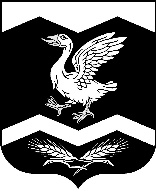 Курганская областьШадринский районКРАСНОМЫЛЬСКАЯ   СЕЛЬСКАЯ  ДУМАРЕШЕНИЕот "12" мая  2017 года						                             №  88с. КрасномыльскоеО внесении изменений и дополнений в решение Красномыльской сельской Думы от 23 декабря 2016 года № 73 «О бюджете Красномыльского сельсовета на 2017 год и плановый период 2018 и 2019 годов»      В соответствии с Бюджетным кодексом Российской Федерации, со статьей 15 Федерального закона от 6 октября 2003 года № 131-ФЗ «Об общих принципах организации местного самоуправления в Российской Федерации», статьей 15 Устава Красномыльского сельсовета Шадринского района Курганской области, Красномыльская сельская Дума РЕШИЛА:      1. Внести  дополнения в решение Красномыльской сельской Думы от 23 декабря 2016 года № 73 «О бюджете Красномыльского сельсовета на 2017 год и плановый период 2018 и 2019 годов».       1.1. Дополнить приложение № 5 по администраторам доходов строкой  48 следующего содержания:       099 202 25558 10 0000 151 «Развитие и укрепление материально-технической базы  муниципальных домов культуры, поддержку творческой деятельности муниципальных театров в городах с численностью населения до 300 тысяч человек».     2. Настоящее решение вступает в силу со дня его обнародования на доске информации в Администрации Красномыльского сельсовета и распространяется на правоотношения  с 1  июня 2017 года.  Председатель Красномыльской сельской Думы                                        Г. А. Стародумова